Mustertext anlehnend an das Standardleistungsbuch - LB 036 Bodenbelagarbeiten	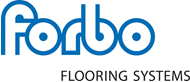  Sauberlaufsystem Coral Interior Fliesen / PlankenStrapazierfähiges Sauberlaufsystem in Kombination Fliesen / Planken für sehr gute Feuchtigkeitsaufnahme und Schmutzentfernung im Eingangs- und Innenbereich mit starker Begehungsfrequenz. Herstellungsart: getuftet, 5/32"Schnittpol,Polmaterial: Econyl®, recyceltes Polyamid, durchgefärbt,Trägermaterial: Polyesterfaservlies,Rückenmaterial: Everfort Vinyl,Hergestellt in Europa mit phthalatfreiem Vinylrücken und zu 100% recyclingfähig,Einsatzbereich: starke Frequentierung im Eingangs- und Innenbereich,Gesamtdicke (ISO 1765): 10 mm,Gesamtgewicht (ISO 8543): 4.150 g/m²,Poleinsatzgewicht (ISO 8543): 970 g/m²,Brandverhalten (EN 13501-1): Bfl-s1,Trittschallverbesserungsmaß DIN EN ISO 10140-3: 29 dB,Trittschallminderung ISO 10140-3: aw = 0,20Format Fliese: 50 x 50 cm,Format Planke: 100 x 25 cm,Verlegung: gemäß Verlegeplan, mit rutschhemmender Fixierung auf vollflächig gespachtelten Untergrund,Dessin/Farbe: mehrfarbig, liniert mit Kratzgarn,Farbton nach Wahl des AG aus der Standardkollektion,Wegen Farbkonzept Dessin	……………..,Farbnummer des Belages eintragen.Sauberlaufsystem, Hersteller/Typ										 'Forbo Coral Interior Fliesen / Planken' oder gleichwertig,Belag, Hersteller/Typ										 '......................................................'								vom Bieter einzutragen,											Abrechnungseinheit: m²			28.09.2021Bei Rückfragen steht Ihnen die Forbo Anwendungstechnik unter Tel.-Nr. +49  5251 – 1803 213 und Mail   awt@forbo.com   zur Verfügung.